							                            Cercle									français								      de Genève                                      BULLETIN d’INSCRIPTION                                                                      Nous avons le plaisir de vous convier à notre prochaine soirée qui se déroulera le                                Mardi 19 Mars 2019 à l’Hôtel Beau - Rivage                                   13, Quai du Mont-Blanc 1201 GenèveDéroulement de la soirée :19h30 : Cocktail20h15 : Dîner-conférence avec  Monsieur Bernard PIGUET, commissaire priseur et propriétaire de Piguet Hôtel des Ventes Genève.Inscription à l’aide du coupon-réponse ci-dessous ou par mail, le samedi 16 mars 2019  au plus tard…………………………………………………………………………………………………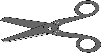                                           COUPON – REPONSECourrier postal : Cercle Français de Genève : 13, rue de Chantepoulet 1201 GenèveMail : contact@cerclefrancaisdegeneve.chM/Mme………………………………………………………..Tel :…………………………..Email…………………………………………………………………………………………….participera à la soirée du mardi 19 Mars 2019Il /elle sera accompagné(e) de M / Mme…………………..     Total ………personne /s.Participation aux frais : Membres : CHF 130.- Non-membres : CHF 160.-Les inscriptions annulées après le 16 mars 2019  sont intégralement duesPaiement : BVR ci joint.IBAN : CH40 0900 0000 1759 7071  5 / Swiss Post, Postfinance  Nordring  8 CH 3030 BERNEBIC : POFICHBEXXXCercle Français de Genève – 13, rue de Chantepoulet - 1201 Genève Tel : 079 202 02 62                                                             